Задание 1Создание базовой диаграммы.Добавьте на лист данные, на основе которых необходимо построить диаграмму.Данные можно расположить в виде строк или столбцов - Excel автоматически определит лучший способ построения диаграммы. Для некоторых типов диаграмм, таких как круговые и пузырьковые, требуется расположить данные определенным образом.Выделите ячейки, содержащие данные, которые необходимо использовать для построения диаграммы.Выделение ячеек, диапазонов, строк и столбцовНа вкладке Вставить в группе Диаграммы выполните одно из указанных ниже действий.Выберите тип и подтип диаграммы.Чтобы просмотреть все доступные типы диаграмм, нажмите кнопку, чтобы запустить диалоговое окно Вставка диаграммы, а затем используйте стрелки для прокрутки типов диаграмм.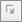 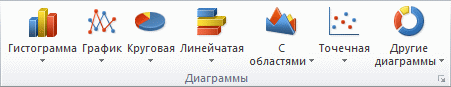 Щелкните в любом месте внедренной диаграммы, чтобы активировать ее.Откроется панель Работа с диаграммами с дополнительными вкладками Конструктор, Макет и Формат.На вкладке Конструктор в группе Расположение нажмите кнопку Перемещение диаграммы.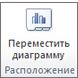 В разделе Разместить диаграмму выполните одно из указанных ниже действий.Чтобы добавить диаграмму на отдельный лист, установите переключатель на отдельном листе.Если требуется внедренная диаграмма на листе, установите переключатель на имеющемся листе, а затем выберите лист в поле на имеющемся листе.Excel автоматически назначает диаграмме имя, например Диаграмма1 для первой диаграммы, созданной на листе. Чтобы изменить имя диаграммы, выполните указанные ниже действия.Щелкните диаграмму.На вкладке Макет в группе Свойства щелкните текстовое поле Имя диаграммы.